          Покормите птиц зимой,                       Не богаты их корма,      
       Чтоб со всех концов                            Горсть одна нужна.
       К вам слетались, как домой,               Горсть одна – и не страшна
       Стайки на крыльцо.                             Будет им зима.                                    Приручите птиц в мороз
                                    К своему окну,
                                    Чтоб без песен не пришлось
                                    Нам встречать весну!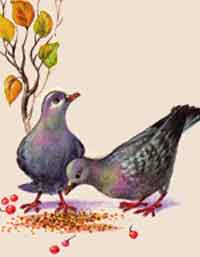 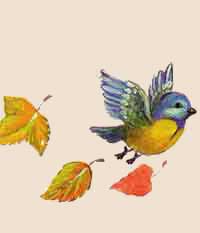 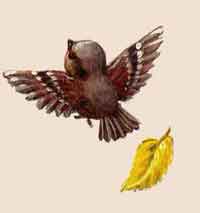                                        Правила подкормки птиц.Во время подкормки птиц не сорите в парке, саду: не оставляйте там газеты, бумажные и полиэтиленовые пакеты, жестяные банки и коробочки.Кормушки для птиц должны быть очень скромными, лучше не раскрашенными.Корма в кормушках должно быть немного, только нужного птицам: семена дикорастущих трав, крошки хлеба, подсолнухи, кусочки несоленого сала.Кормите птиц регулярно. Птиц нельзя подкармливать время от времени: именно зимой им очень нужна ваша поддержка, именно в морозы и метели гибнет большая часть птиц.                                                         3 – А класс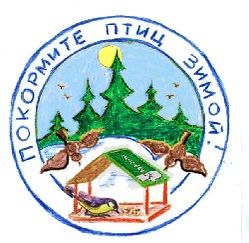 